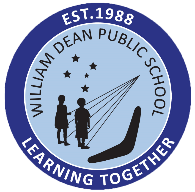 William Dean Public School reserves the right to deny or terminate this agreement if at any time it is determined that the school therapy unduly disrupts the education of our students.StudentName:Class Teacher:Therapy Requested: Speech Therapy Speech Therapy Occupational Therapy Physiotherapy Behaviour Support Behaviour Support Other:Organisation:Organisation:Therapist name:Therapist name:Funded by:  NDIS       Parent      Other: ______________________________________________What is your expected outcome to be achieved with this therapy?Please attach a copy of the students NDIS or private practice plan goals (page 2 of NDIS plan documentation)Frequency of Service(e.g. weekly, Fortnightly, one off)Session time(e.g.30 minutes)Duration of Service(e.g.Term 2)In some cases, the addition of visitors and guests in classrooms can disrupt or divert student focus during therapy session. In these cases, more focused therapy/ results can be achieved at external venues. Is the delivery of this service necessary during school hours? If yes, please state why: Yes NoTo be completed by the Therapist:To be completed by the Therapist:To be completed by the Therapist:To be completed by the Therapist:I consent to providing input into a review meeting with classroom staff?I consent to providing input into a review meeting with classroom staff? Yes NoI consent to providing regular written feedback to the classroom teacher regarding student therapy progress? (minimum once per school term)?I consent to providing regular written feedback to the classroom teacher regarding student therapy progress? (minimum once per school term)? Yes NoTherapist email address:Therapists Signature:Date:To be completed by the Parent:To be completed by the Parent:Parent name:Parent email address:  I understand that a decision will be made regarding the provision of therapy services during school hours after extensive, collaborative consultation and negotiation with parents, carers, staff and the Student Wellbeing and Engagement Team as appropriate.  I understand that a decision will be made regarding the provision of therapy services during school hours after extensive, collaborative consultation and negotiation with parents, carers, staff and the Student Wellbeing and Engagement Team as appropriate.Parents Signature:Date:OFFICE USE ONLY OFFICE USE ONLY OFFICE USE ONLY OFFICE USE ONLY OFFICE USE ONLY OFFICE USE ONLY ApprovedDeclinedOn hold/ReviewPrincipal / Deputy Principal Signature:Date:INFORMATION / DOCUMENTATION REQUIREDAttach all documentation as requestedINFORMATION / DOCUMENTATION REQUIREDAttach all documentation as requestedTherapist organisation – Name of the company they work forTherapist full nameTherapist email addressExpected outcome – please note: an educational goal must be identified for therapy in school to proceedA copy of the students plan goals (NDIS or Private)Frequency of service requestLength of session requiredDuration of the serviceTherapists consent to providing input into a review meeting with LaST teamParents email addressSigned and dated by Therapist and ParentACTIONS ACTIONS ACTIONS ACTIONS ACTIONS ACTIONS Added to database & SentralScanned to fileEmailed outcome to parent